SOCIAAL AKKOORDdd. 15.07.2021BIJKOMENDE VRIJWILLIGE OVERUREN OF RELANCE-URENAlle sectoren zullen vanaf 01.07.2021 beroep kunnen doen op 120 relance-uren tot 31.12.2022.Opgelet, bedrijven die als essentieel en cruciaal worden beschouwd dienen de reeds opgenomen extra vrijwillige overuren af te trekken van het contingent van de 120 uren.De andere bedrijven zullen in 2021 nog beroep kunnen doen op de 120 relance-uren.Concreet betekent dit voor deze overuren :Geen recuperatie – verplichting Geen overloontoeslagGeen mee-rekening voor de arbeidsduur en de interne grensVrijstelling van de sociale bijdragenGeen onderwerping aan de personenbelasting voor de WNBruto = nettoNet zoals voor de ‘gewone’ vrijwillige overuren dient u dient een schriftelijk akkoord te krijgen van uw werknemer. Voor de gebruikelijke vrijwillige overuren dient er overloon (50% of 100%) betaald te worden, dit onderscheid de vrijwillige overuren van de relance-uren, het is dan ook van belang om uw werknemer daar duidelijk over te informeren. Het schriftelijk is bovendien 6 maanden geldig.Werknemers die relance-uren presteren tijdens het tweeploegenstelsel behouden het recht op de ploegentoeslag van 15%.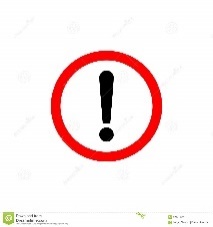 Werknemers die ’s nachts relance-uren presteren zullen dan ook het uurloon + het forfait netto ontvangen.Het ploegentoeslag is bijgevolg ook vrijgesteld van sociale bijdragen en bedrijfsvoorheffing.VERLENGING FISCAAL GUNSTREGIME “GEWONE” OVERURENDe fiscaal gunstige overuren worden opgetrokken van 130 overuren naar 180 overuren per jaar van 01.07.2021 tot 30.06.2023.EINDE LOOPBAANStelsel van Werkloosheid met Bedrijfstoeslag (SWT)Tijdskrediet landingsbaanDe minimumleeftijd wordt naar 55 jaar gebracht voor zowel 1/5 als ½ opname.De doelgroep blijft onveranderd : de werknemers moeten kunnen bewijzen dat ze tewerkgesteld zijn in een onderneming in herstructurering of in moeilijkheden, dat ze een beroepsloopbaan van 35 jaar hebben of dat ze tewerkgesteld waren in een zwaar beroep.Om beroep te kunnen doen op deze uitzondering dient een collectieve arbeidsovereenkomst op sectoraal of ondernemingsniveau zijn afgesloten.Indien een sectorale - of ondernemings-cao afgesloten wordt zullen de werknemers die een tijdskrediet eindeloopbaan hebben genomen vanaf 01.01.2021 een regularisatie van hun dossier kunnen aanvragen bij de RVA.HARMONISATIE AANVULLENDE PENSIOENEN (GROEPSVERZEKERING) ARBEIDERS EN BEDIENDENDe eerder vastgelegde data worden verlengd met 5 jaar, nl.:De sectorale cao’s moeten afgerond zijn tegen 01.01.2027 i.p.v. tegen 01.01.2023De harmonisatie zal in voege moeten gaan op 01.01.2030 i.p.v. op 01.01.2025ALGEMEEN STELSEL01.01.2021 – 30.06.2023MINIMUMLEEFTIJDSECTORALE CAOAlgemeen stelsel62 jaar40j beroepsverleden voor mannen, 37j voor vrouwen in 2021 en 38j in 2022Cao van 08.07.2021 in voege van 01.01.2021 tem 31.12.2021SPECIFIEKE STELSELS01.07.2021 – 30.06.2023MINIMUMLEEFTIJDSECTORALE CAOZwaar beroep, nacht33j beroepsverledenVerlenging op 60 jaarNog nietZwaar beroep 35j beroepsverledenVerlenging op 60 jaar Cao van 08.07.2021 in voege van 01.07.2021 tem 31.12.2021Lange loopbaan 40j beroepsverledenVerlenging op 60 jaarNog nietMedische SWT58 jaarNiet van toepassing